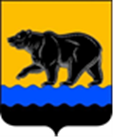 СЧЁТНАЯ ПАЛАТА ГОРОДА НЕФТЕЮГАНСКА16 мкрн., д. 23, помещение № 97, г. Нефтеюганск, Ханты-Мансийский автономный округ - Югра(Тюменская область), 628310, телефон: 20-30-54, факс: 20-30-63 е-mail: sp-ugansk@mail.ru_____________________________________________________________________________________ЗАКЛЮЧЕНИЕ на проект изменений в муниципальную программу «Защита населения и территории от чрезвычайных ситуаций, обеспечение первичных мер пожарной безопасности в городе Нефтеюганске»Счётная палата города Нефтеюганска на основании статьи 157 Бюджетного кодекса Российской Федерации, Положения о Счётной палате города Нефтеюганска, утверждённого решением Думы города Нефтеюганска от 22.12.2021 № 56-VII, рассмотрев проект постановления администрации города Нефтеюганска «О внесении изменений в постановление администрации города Нефтеюганска от 15.11.2018 № 592-п «Об утверждении муниципальной программы «Защита населения и территории от чрезвычайных ситуаций, обеспечение первичных мер пожарной безопасности в городе Нефтеюганске» (далее по тексту – проект изменений), сообщает следующее:1. В соответствии с Порядком принятия решения о разработке муниципальных программ города Нефтеюганска, их формирования, утверждения и реализации, утверждённым постановлением администрации города Нефтеюганска от 18.04.2019 № 77-нп «О модельной муниципальной программе города Нефтеюганска, порядке принятия решения о разработке муниципальных программ города Нефтеюганска, их формирования, утверждения и реализации»:- пунктом 1.2, муниципальной программой является документ стратегического планирования, содержащий комплекс планируемых мероприятий (результатов), взаимоувязанных по задачам, срокам осуществления, исполнителям и ресурсам, и инструментов государственной и муниципальной политики, обеспечивающих достижение приоритетов и целей, решение задач социально-экономического развития города Нефтеюганска;- пунктом 1.5, ожидаемый результат (показатель) муниципальной программы количественно выраженная характеристика состояния (изменение состояния) социально-экономического развития города, которое отражает результаты реализации программы (достижения цели или решения задачи).Согласно решению Думы города Нефтеюганска от 31.10.2018 № 483-VI «Об утверждении Стратегии социально-экономического развития муниципального образования город Нефтеюганск на период до 2030 года» (далее по тексту – Стратегия) единую базу для разработки документов стратегического планирования формирует Стратегия города.В соответствии со Стратегией основным инструментом, обеспечивающим реализацию муниципальной политики в области социально-экономического развития, являются муниципальные программы. Муниципальные программы реализуются в соответствии с приоритетными направлениями социально-экономического развития города Нефтеюганска.Таблицей 2 Стратегии определены целевые показатели социально-экономического развития муниципального образования город Нефтеюганск до 2030 года.Стратегия не содержит целевые показатели, характеризующие реализацию сферы деятельности по защите населения и территории от чрезвычайных ситуаций, обеспечению первичных мер пожарной безопасности.Таким образом, показатели муниципальной программы не согласованы с целевыми показателями Стратегии.	2. В нарушение Модельной муниципальной программы города Нефтеюганска, утверждённой постановлением администрации города Нефтеюганска от 18.04.2019 № 77-нп «О модельной муниципальной программе города Нефтеюганска, порядке принятия решения о разработке муниципальных программ города Нефтеюганска, их формирования, утверждения и реализации»:	- пункта 7.1, не представлен реестр документов, входящих в состав муниципальной программы;	- пункта 7.2, в паспорте муниципальной программы отсутствует наименование «Таблица 1 «Основные положения».	Рекомендуем устранить замечания и учесть дальнейшую нумерацию таблиц в паспорте муниципальной программы. 	3. Проектом изменений планируется:3.1. Общий объём финансирования муниципальной программы 89 392,520 тыс. рублей за счёт средств местного бюджета, в том числе:- 2024 год – 12 770,360 тыс. рублей;- 2025 год – 12 770,360 тыс. рублей;- 2026 год – 12 770,360 тыс. рублей.На 2027 - 2030 годы в размере 12 770,360 тыс. рублей на каждый год соответственно.3.2. По мероприятию «Снижение рисков и смягчение последствий чрезвычайных ситуаций природного и техногенного характера на территории города» запланирован объём финансирования администрации города Нефтеюганска (далее по тексту - Администрация) на 2024-2030 годы в размере 60,000 тыс. рублей по каждому году соответственно на изготовление полиграфической продукции.3.3. По мероприятию «Мероприятия по повышению уровня пожарной безопасности муниципальных учреждений города» на мероприятия по пожарной безопасности запланировано:1)  Администрации на 2024 – 2030 годы в размере 251,800 тыс. рублей на каждый год соответственно.В обоснование планируемых расходов представлены коммерческие предложения и расчёты стоимости услуг по техническому обслуживанию систем пожарно-охранной сигнализации. Вместе с тем, установлено, что стоимость услуг по коммерческим предложениям превышает планируемые бюджетные ассигнования. Учитывая вероятность угрозы причинения вреда жизни и здоровью людей, нанесению материального ущерба, рекомендуем предусмотреть бюджетные ассигнования на исполнение мероприятий по техническому обслуживанию систем пожарно-охранной сигнализации в полном объёме;2) департаменту образования и молодёжной политики администрации города Нефтеюганска на 2024 – 2030 годы в размере 9 226,800 тыс. рублей на каждый год соответственно;3) комитету культуры и туризма администрации города Нефтеюганска (далее по тексту – Комитет культуры) на 2024 – 2030 годы в размере 1 150,160 тыс. рублей на каждый год соответственно.В обоснование планируемых расходов представлены коммерческие предложения и расчёты стоимости услуг по техническому обслуживанию систем пожарно-охранной сигнализации, а также на противопожарные мероприятия (техническое обслуживание и испытание пожарного водопровода, техническое обслуживание, переосвидетельствование и перезарядка огнетушителей, перекатка пожарных рукавов на новую скатку, и т.д.). В связи с чем период предоставления услуг по обеспечению функционирования и поддержки работоспособности пожарно-охранной сигнализации (техническое обслуживание) составляет не 12 месяцев, а более короткие сроки, например, МБУ ДО «Детская музыкальная школа им. В.В. Андреева» 8 месяцев, МБУК «Городская библиотека» и НГ МАУК «Историко-художественный музейный комплекс» 5 месяцев. Кроме того, противопожарные мероприятия по некоторым учреждениям вообще невозможно исполнить, например, по МБУ ДО «Детская музыкальная школа им. В.В. Андреева» требуется 166,845 тыс. рублей (на техническое обслуживание и текущий ремонт охранно-пожарной сигнализации 108,712 тыс. рублей, на техническое обслуживание внутреннего противопожарного водопровода 38,860 тыс. рублей, на техническое обслуживание переосвидетельствование и перезарядку огнетушителей 19,273 тыс. рублей), при запланированных ассигнованиях в сумме 80,000 тыс. рублей.Учитывая вероятность угрозы причинения вреда жизни и здоровью людей, нанесению материального ущерба, рекомендуем предусмотреть бюджетные ассигнования на исполнение мероприятий по пожарной безопасности в полном объёме;4) комитету физической культуры и спорта администрации города Нефтеюганска на 2024 – 2030 годы в размере 1 373,200 тыс. рублей на каждый год соответственно.Согласно представленным расчётам период предоставления услуг по обеспечению функционирования и поддержки работоспособности пожарно-охранной сигнализации (техническое обслуживание) составляет не 12 месяцев, а более короткие сроки, например, МБУ ЦФКиС «Жемчужина Югры» по объектам от 1 до 2 месяцев, МАУ «Спортивная школа «Сибиряк» 7 месяцев. Учитывая вероятность угрозы причинения вреда жизни и здоровью людей, нанесению материального ущерба, рекомендуем предусмотреть бюджетные ассигнования на исполнение мероприятий по пожарной безопасности в полном объёме;5) департаменту градостроительства и земельных отношений администрации города Нефтеюганска на 2024 – 2030 годы в размере 168,700 тыс. рублей на каждый год соответственно;6) департаменту жилищно-коммунального хозяйства администрации города Нефтеюганска (далее по тексту – ДЖКХ) на 2024 – 2030 годы в размере 433,600 тыс. рублей на каждый год соответственно;Согласно представленным расчётам, в том числе на обеспечение функционирования и поддержки работоспособности пожарно-охранной сигнализации (техническое обслуживание) период предоставления услуг составляет не 12 месяцев, а более короткие сроки, например, МКУ «Единая дежурно-диспетчерская служба» 6 месяцев, в НГ МКУ «Реквием» стоимость ежемесячного обслуживания определена в меньшем размере, без учёта представленных коммерческих предложений, что привело к занижению планируемых бюджетных ассигнований.Учитывая вероятность угрозы причинения вреда жизни и здоровью людей, нанесению материального ущерба, рекомендуем предусмотреть бюджетные ассигнования на исполнение мероприятий по пожарной безопасности в полном объёме;7) департаменту муниципального имущества администрации города Нефтеюганска на 2024 – 2030 годы в размере 106,100 тыс. рублей на каждый год соответственно.4. В остальном финансовые показатели, содержащиеся в проекте изменений, соответствуют расчётам, предоставленным на экспертизу.По итогам проведения экспертизы, необходимо рассмотреть рекомендации, изложенные в заключении. Информацию о принятом решении направить в адрес Счётной палаты до 07.12.2023 года.Председатель                                                                                           С.А. ГичкинаИсполнитель:инспектор инспекторского отдела № 2Счётной палаты города НефтеюганскаБатаева Лариса НиколаевнаТел. 8 (3463) 203948Исх. от 29.11.2023 № СП-701-3 